Муниципальное бюджетное общеобразовательное учреждение «Кириковская средняя школа»Рабочая программа дополнительного образования«Мастерица»Тип программы: художественно-эстетическаяЦелевая группа:  учащиеся 7-12 лет Срок реализации программы – 1 годГодовое количество часов – 136 часовКоличество часов в неделю- 4 часаСоставила: педагог дополнительного образования – Гаврилова Флюра Ильязовна2021-2022 учебный год 1. Пояснительная записка.Программа разработана на основании программы дополнительного образования «Мастерица» № 99/1 от 25 марта 2019 года ,   в соответствии с нормативными документами: Конституцией РФ; законом «Об образовании в Российской Федерации» от 29.12.2012 №273-ФЗ; концепцией развития дополнительного образования детей (Распоряжение Правительства Российской Федерации от 4 сентября 2014 г. N 1726-р); санитарно-эпидемиологических требований к устройству, содержанию и организации режима работы образовательных организаций дополнительного образования детей — СанПиН 2.4.4.31, уставом муниципального бюджетного общеобразовательного учреждения «Кириковская средняя школы». Цель программы: развитие художественных способностей, обучающихся посредствам освоения современных декоративных техник.    Задачи:- формирование практических навыков и умений по изучаемым декоративным техникам;- получение теоретических знаний по учебным темам программы;- формирование умения владеть и выбирать нужные инструменты, составы и материалы для выполнения изученных техник, знать технику безопасности работы с инструментами и материалами;- сформировать знание терминологии в рамках программы.- воспитание самостоятельной, гармонически развитой личности, способной к саморазвитию и самореализации в художественно-декоративной области;- воспитание личностных качеств, таких как умение довести начатое до конца, самокритичность, уверенность в собственных силах, коммуникативность, умение взаимодействовать с коллективом, терпеливость, аккуратность, доброжелательность.- создание условий для развития личности ребёнка в целом, по средствам предмета;- развитие творческого мышления и самостоятельного выбора средств достижения цели. Из всех существующих искусств – декоративно-прикладное искусство является на сегодняшний день наиболее доступным, наиболее демократичным и наиболее действенным инструментом влияния, позволяющим обучая, развивая и воспитывая, создавать условия для формирования человека гармонического, творческого.     Вещи, сделанные своими руками, во все времена вызывали восхищение. Они удивляли, радовали, несли свет и теплоту рук своего создателя. В последние годы наблюдается тенденция декорирования и украшательства, ценится ручная работа, креативность. Уметь творить – значит уметь видеть, а не просто смотреть, уметь чувствовать и запоминать красоту. Важно разбудить душу ребёнка, научить его смотреть и видеть, слышать, понимать и удивляться, размышлять, творчески мыслить. Именно это способствует формированию не только художественных, но и интеллектуальных способностей ребёнка.    Занятия в условиях дополнительного образования позволяет детям познакомиться с той или иной профессиональной сферой жизнедеятельности, выявить свои личные возможности и определится в выборе профессии. Во время обучения дети могут научиться различным техникам и творческим навыкам, посмотреть и опробовать новые для них материалы, получить социальную опору в коллективе.    Актуальность обучения в дополнительном образовании определяется неограниченными возможностями декоративно-прикладного искусства в творческом развитии ребёнка, поскольку учебно-творческое занятие входит в систему общей подготовки. Цель таких занятий – закрепление и расширение полученных знаний и навыков. Формирование умений их творческого применения. Этим обусловлена актуальность данного направления, так как творческий подход к созданию оригинального авторского образца, декоративных изображений основывается на знаниях, полученных при изучении предметов изобразительного искусства, а также на впечатлениях, полученных непосредственно от общения с окружающей средой.     Педагогической целесообразностью программы является то, что на основе умений и знаний, приобретаемых на занятиях, ребенок социализируется, осознаёт принадлежность к определенной системе позитивных общечеловеческих ценностей. У него повышается самоуважение, поскольку оно опирается на понимание ребенком того, что существуют вещи, предметы, которые он может изготовить сам, причем так, что это доставляет радость и другим.Отличительные особенности программы: Программа дополнительного образования «Мастерица» ориентирована на активное приобщение детей к художественному творчеству и носит образовательный характер. Программа модифицированная, разработана на основе типовых программ и методических разработок, дополняет и углубляет школьные программы. По функциональному предназначению программа является учебно-познавательной.Основным и главным направлением данной программы является художественно-эстетической направленности, что дает возможность каждому обучающемуся попробовать свои силы в разных видах декоративно-художественного творчества и максимально реализовать свои возможности в них.Данная программа состоит из 6 блоков, плавно вытекающих один из другого. На нравственное воспитание детей существенное влияние оказывает коллективный характер выполнения работы: обучающиеся, создавая каждое свое изделие, вместе составляют общую композицию. При создании коллективных работ у детей воспитываются умения объединяться, договариваться, учитывать интересы друг друга, действовать согласованно. Развитие детского творчества во многом зависит от умения обучающихся работать с различными материалами Программа «Мастерица» соединяет воедино сведения о различных техниках декоративно- прикладного искусства. Программой предусмотрены задания, как для индивидуального, так и для коллективного исполнения. При коллективном обсуждении результатов дается положительная оценка деятельности ребенка, тем самым создается благоприятный эмоциональный фон, способствующий формированию творческого мышления, фантазии. Творческий подход к работе, воспитанный в процессе занятий, дети перенесут в дальнейшем во все виды общественно-полезной деятельности.Данная программа строится на принципах:принцип научности - содержание обучения знакомит детей с объективными научными фактами, теориями, законами, а также обучает элементам научного поиска;принцип доступности - содержание курса составлено в соответствии с возрастными особенностями школьников, учетом особенностей развития учащихся, анализа материала с точки зрения их возможностей и такой организации обучения, чтобы они не испытывали интеллектуальных, моральных и физических перегрузок; принцип связи обучения с практикой- в практических работах умения закрепляются, в ходе повторения - совершенствуются, а на основе самостоятельных упражнений и применения отработанных на практике приемов у детей формируются навыки работы с различными инструментами и материалами; принцип систематичности и последовательности- усвоение знаний в порядке, предусмотренном учебно-тематическим планом; принцип наглядности как один из старейших в дидактике и важнейших в преподавании искусства - целесообразность привлечения органов чувств к восприятию и переработке учебного материала;принцип сознательности и активности- система обучения опирается на активность учащихся при руководящей роли педагога; принцип коллективности - ребёнок получает опыт жизни в обществе, опыт взаимодействия с окружающими, с одноклассниками; В конце курса проводится промежуточная аттестация подводятся в форме группового проекта.При реализации программы используются различные методы:-словесные-  объяснение, рассказ, беседы, викторины;-наглядные- просмотр репродукций, презентации, образцов изделий;-практические- изготовление наглядных пособий. Образцов и макетов изделий.Рабочая программа скорректирована относительно образовательной программы дополнительного образования в связи с запросами родителей и обучающихся в 2020-2021 году. Программа рассчитана на учащихся 1 – 6 классов общеобразовательной школы. Срок реализации настоящей программы – 1 год.Занятия проводятся 2 раза в неделю: вторник 2 часа, пятница 2 часа. 2. Планируемые результаты освоения курса.    Программа обеспечивает достижение обучающимися следующих личностных, метапредметных и предметных планируемых результатов:Личностные универсальные учебные действия широкая мотивационная основа художественно-творческой деятельности, включающая социальные, учебно-познавательные и внешние мотивы; интерес к новым видам прикладного творчества, к новым способам самовыражения; устойчивый познавательный интерес к новым способамустойчивого интереса к новым способам познания; адекватного понимания причин успешности/не успешности творческой деятельности; Регулятивные универсальные учебные действия:принимать и сохранять учебно-творческую задачу; учитывать выделенные в пособиях этапы работы; планировать свои действия; осуществлять итоговый и пошаговый контроль; адекватно воспринимать оценку учителя; различать способ и результат действия; вносить коррективы в действия на основе их оценки и учета сделанных ошибок; Коммуникативные универсальные учебные действия допускать существование различных точек зрения и различных вариантов выполнения поставленной творческой задачи; учитывать разные мнения, стремиться к координации при выполнении коллективных работ; формулировать собственное мнение и позицию;  договариваться, приходить к общему решению; соблюдать корректность в высказываниях; задавать вопросы по существу; использовать речь для регуляции своего действия; контролировать действия партнера; В результате занятий по предложенной программе учащиеся получат возможность: развить воображение, образное мышление, интеллект, фантазию, техническое мышление, конструкторские способности, сформировать познавательные интересы; познакомиться с новыми техниками декоративно-прикладного искусства использовать ранее изученные приемы в новых комбинациях и сочетаниях; создавать полезные и практичные изделия, осуществляя помощь своей семье; совершенствовать навыки трудовой деятельности в коллективе: умение общаться со сверстниками и со старшими, умение оказывать помощь другим, принимать различные роли, оценивать деятельность окружающих и свою собственную; Содержание курса.4. Тематическое планирование с указанием часов на освоение каждой темы.5. Список литературы, используемый при оформлении рабочей программы.Гончар В.В Модульное оригами – М.: Айрис-пресс, 2011Горяева Н.А., О.В Островская «Декоративно- прикладное искусство в жизни человека» Москва, «Просвещение» 2000 г. Гудилина С. И. "Чудеса своими руками" М., Аквариум, 1998.Гукасова А. М. "Рукоделие в начальных классах". М., Просвещение, 1985.Гульянц З.К., Базик И.Л. Что можно сделать из природного материала. - Москва, 2001. Гусакова М. А. "Подарки и игрушки своими руками". М., Сфера, 2000.  Демина И.П. Подарки из природных материалов. - Смоленск, 2001.Докучева Н.А «Мастери бумажный мир» СП «Диамант», «Валерии Спб», 1997.Иванова Л В автор-составитель Цветы оригами для любимой мамы серия Подарок своими руками–М.; АСТ: Ц 27 Полиграфиздат, 2010.Паньшина, И. Г. Декоративно – прикладное искусство. Мн., 2011.  Перевертень Г.И. «Мозаика из круп и семян», Полиграфиздат, 2011Перевертень Г.И. «Искусные поделки из разных материалов», Полиграфиздат, 2011.Румянцева Е.А. Простые поделки без помощи мамы. М.: Айрис-пресс, 2008.СОГЛАСОВАНО:заместитель директора по учебно-воспитательной работе Сластихина Н.П._______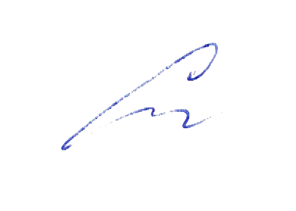 «31» августа 2021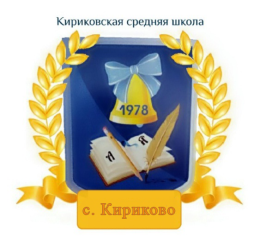 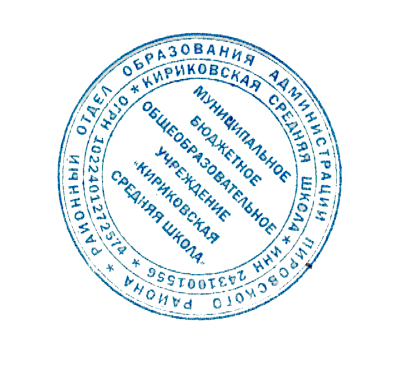 УТВЕРЖДАЮ:Директор муниципального бюджетного общеобразовательного учреждения «Кириковская средняя школа»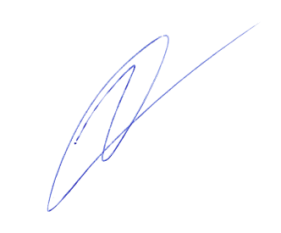 Ивченко О.В.________«31» августа 2021 года№Наименование разделов1 год обучения1 год обучения1 год обучения№Наименование разделовТеорияПрактикаитого1Работа с природным материалом и крупами.Ознакомление с материалами, инструментами. Правила ТБ при работе с инструментами. Выполнение изделий из сухих листьев, семян. Поделки из ореха, круп, соломы. 625302Торцевание.История возникновения техники «Торцевание» Изготовление поделок в данной технике Торцевание.212143Работа с бумагой. Техника «Квиллинг».Знакомство с техникой «квиллинг». История возникновения данной техники. Освоение основных форм квиллинга. Изготовление поделок в данной технике ДПИ.416204Работа с бумагой. Техника «Оригами».Знакомство с техникой «Модульное оригами», условные обозначения в оригами. Изготовление поделок в данной технике ДПИ.62430   5Поделки из подручных материалов. Правила ТБ при работе с разными материалами. Инструменты и материалы. Изготовление открыток в стиле панорама, картонаж и бумажная пластика. Работа с бросовым материалом, дисками, ватой, пенопластом, одноразовой посудой.313166Пластилинография.Знакомство с технологией «пластилинография», как способа развития мелкой моторики рук. Выполнение поделок, аппликаций с помощью пластилина. Правила ТБ при работе с пластилином.420247Промежуточная аттестация в форме группового проекта. -22Всего:24112136№ п/пТема занятия.Количество часовКоличество часовДата проведенияРабота с природным материалом и крупами Работа с природным материалом и крупами Работа с природным материалом и крупами Работа с природным материалом и крупами Работа с природным материалом и крупами 1Правила по ТБ. Вводное занятие. Сбор природного материала растительного происхождения. 2203.092Обработка природного материала (засушивание листьев, семян, сухоцветов).2207.093Аппликация из листьев «Листопад»2210.094Осенний лес.2214.095Домашние и дикие животные.2217.096Рыбки.2221.097Бабочки. 2224.098Букет в вазе. 2228.099Мозаики из гречневой крупы. Ежик.2201.1010Мозаики из разных сортов макарон 2205.1011Мозаики из манной крупы. Грибная полянка.2208.1012Мозаики из манной крупы. «Жирафик»2212.1013Мозаики из манной крупы. Божья коровка. 2215.1014Поделки из шишек2219.1015Топиарий- дерево счастья из семян. Теория и приемы.2222.10ТорцеваниеТорцеваниеТорцеваниеТорцеваниеТорцевание16Знакомство с техникой торцевание. Яблоко.2226.1017Подсолнух.2229.1018Рыбки в аквариуме.2202.1119Зайка.2205.1120Ветка рябины.2209.1121Мой любимый сказочный герой. 2212.1122Торцевание. Коллективная работа. 2216.11Работа в технике «Квиллинг»Работа в технике «Квиллинг»Работа в технике «Квиллинг»Работа в технике «Квиллинг»Работа в технике «Квиллинг»23Как родилась бумага. Сколько у бумаги родственников. Волшебные свойства бумаги. История возникновения технологии бумагокручения - квиллинга. Основные правила работы.2219.1124Вырезание полосок для квиллинга. Основные формы «ролл» и «капля». Мыльные пузыри.  2223.1125Изготовление простых цветов и листьев.  Подарок маме. 2226.1126Изготовление бахромчатых цветов.2230.1127Основные формы «глаз», «треугольник»2203.1228Конструирование из различных форм.«Снеговик». 2207.1229Конструирование из различных форм. «Елочный шарик»2210.1230Конструирование из различных форм. «Снежинки»2214.1231Конструирование из различных форм. «Елочка»2217.1232Примеры различного применения форм. «Новогодняя открытка»2221.12Работа в технике «Оригами»Работа в технике «Оригами»Работа в технике «Оригами»Работа в технике «Оригами»Работа в технике «Оригами»33«История возникновения оригами. Инструктаж по технике безопасности.  Азбука оригами подготовка к творчеству. Условные обозначения.2224.1234Базовые формы «Треугольник», «Воздушный змей»2228.1235Базовая форма «Конверт».2211.0136Базовая форма «Двойной треугольник». «Георгин»2214.0137Базовая форма «Двойной квадрат». «Лилия». 2218.0138Аппликация «Аквариум». 2221.0139Тюльпан. 2225.0140 Подснежник.2228.0141Закладки. 2201.0242Модульное оригами. Техника выполнения.2204.0243«Карандашница» из модулей.2208.0244Модульное оригами. Изделие «Ягодка» из модулей (коллективная работа).2211.0245Изделие из модулей «Снежинки»2215.0246Изделие «Сердечко» из модулей.2218.0247Изготовление открытки на 23 февраля.2222.02Поделки из подручных материаловПоделки из подручных материаловПоделки из подручных материаловПоделки из подручных материаловПоделки из подручных материалов48Поделки из дисков «Смешарики». 2225.0249Выполнение игрушек из ваты «Барашек»2201.0350Открытка к 8 марта. 2204.0351Поделка из пластиковой бутылки и пенопласта «Ландыш»2211.0352Животные из губки. 2215.0353Плетение корзины из газетных трубочек. 2218.0354Выполнение игрушки из ниток «Цыпленок».2222.0355Цветы из яичных лотков. 2225.0Работа в технике «ПластилинографияРабота в технике «ПластилинографияРабота в технике «ПластилинографияРабота в технике «ПластилинографияРабота в технике «Пластилинография56История техники пластилинография.   Знакомство принципами работы. Панно из пластилина.История техники пластилинография.   Знакомство принципами работы. Панно из пластилина.229.0357Изображение на плоскости «Павлин».Изображение на плоскости «Павлин».201.0458Изображение на плоскости «Бабочка».Изображение на плоскости «Бабочка».205.0459Жанр изобразительного искусства - натюрморт. «Фрукты».Жанр изобразительного искусства - натюрморт. «Фрукты».208.0460Аппликация из пластилина «В космосе».Аппликация из пластилина «В космосе».212.0461«Ромашка» из круглых мотивов.«Ромашка» из круглых мотивов.215.0462«Грибочек» из круглых мотивов.«Грибочек» из круглых мотивов.219.0463«Золотая рыбка» из длинных мотивов. «Золотая рыбка» из длинных мотивов. 222.0464Заполнение картины на выбор. Заполнение картины на выбор. 226.0465Аппликация «День победы»Аппликация «День победы»229.0466Аппликация из круглых и длинных мотивов «Ветка сирени»Аппликация из круглых и длинных мотивов «Ветка сирени»206.0567Коллективная работа «Морское дно»Коллективная работа «Морское дно»213.0568Промежуточная аттестация Промежуточная аттестация 217.05